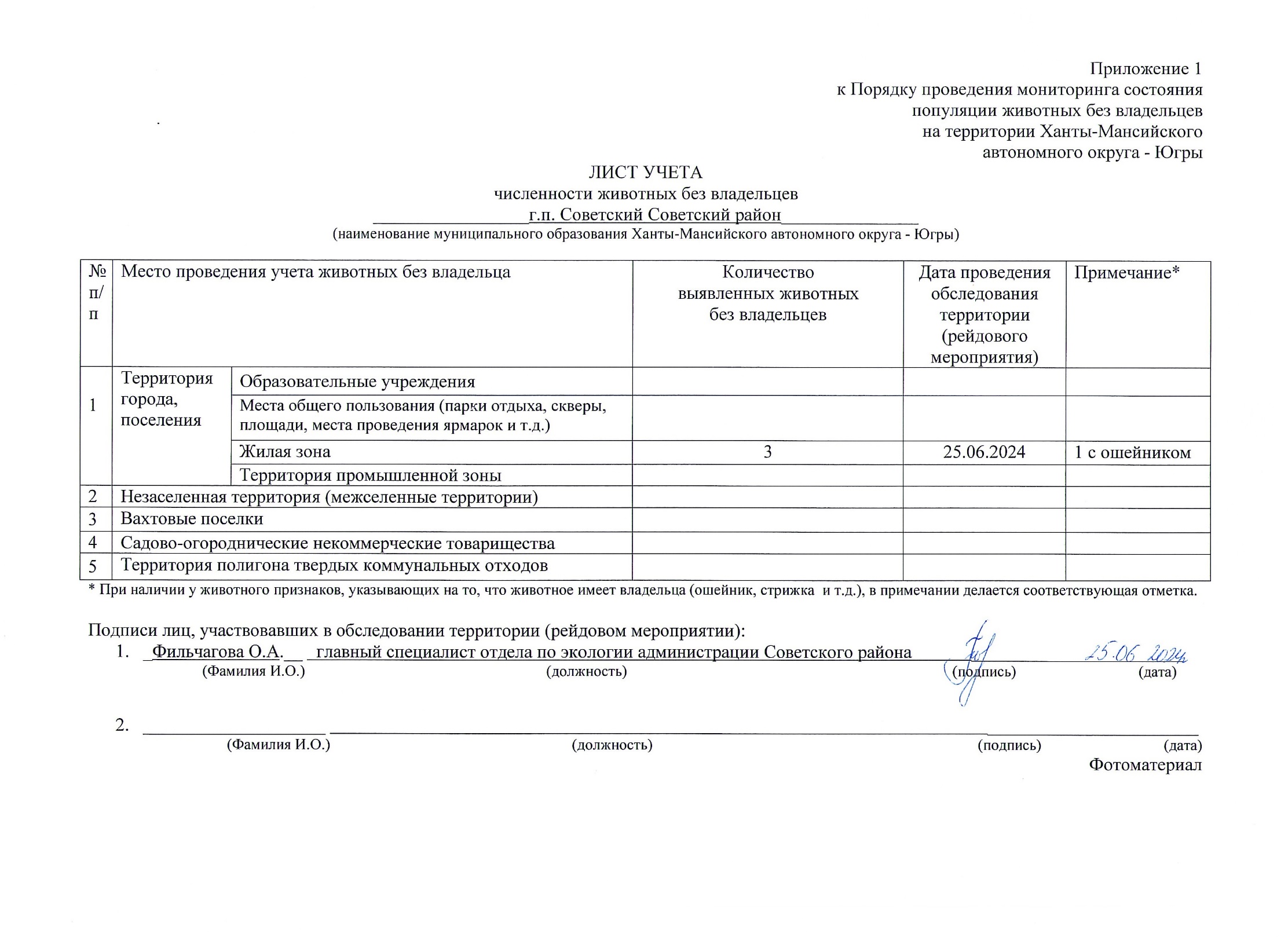 Фотоматериал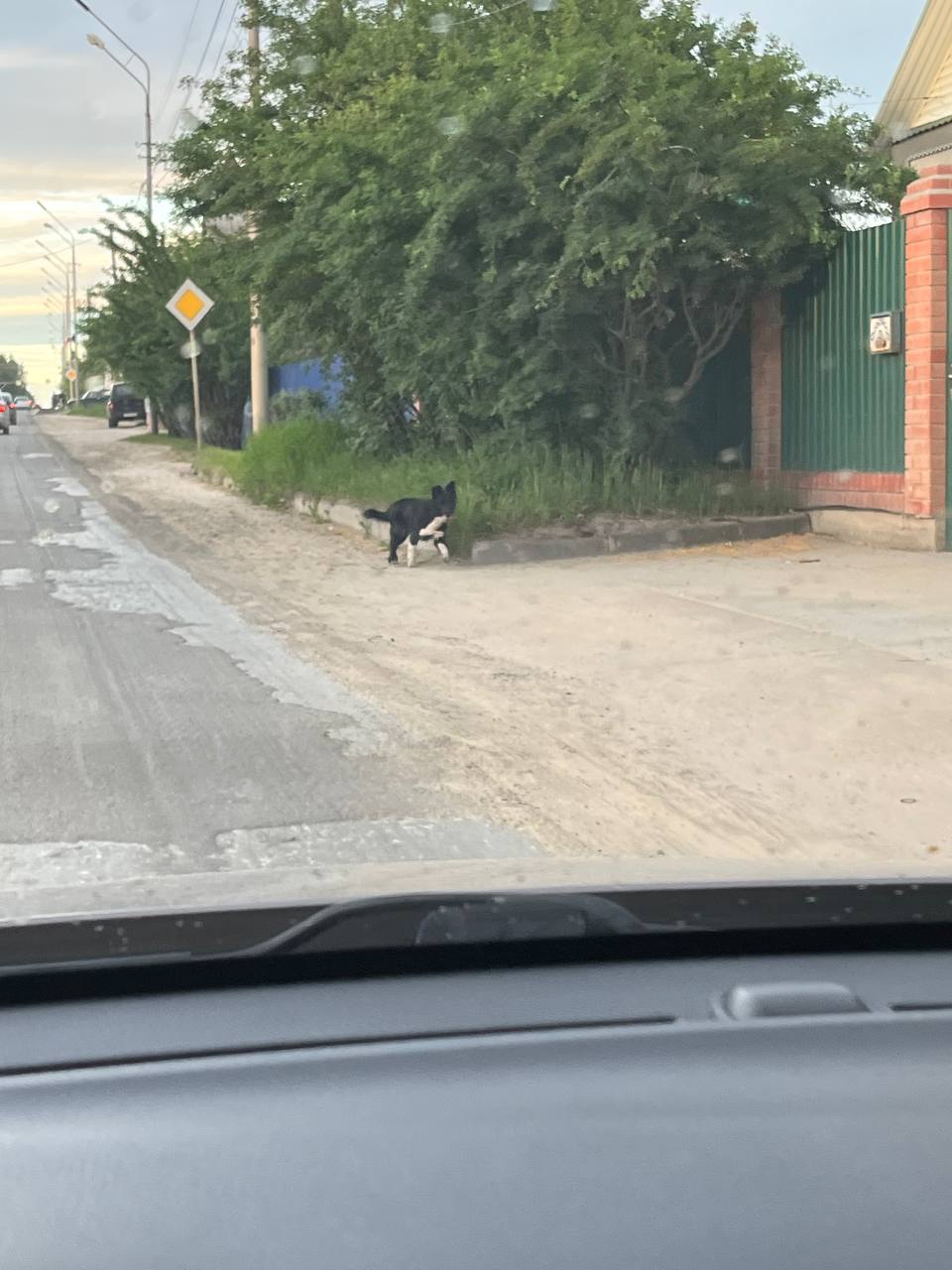 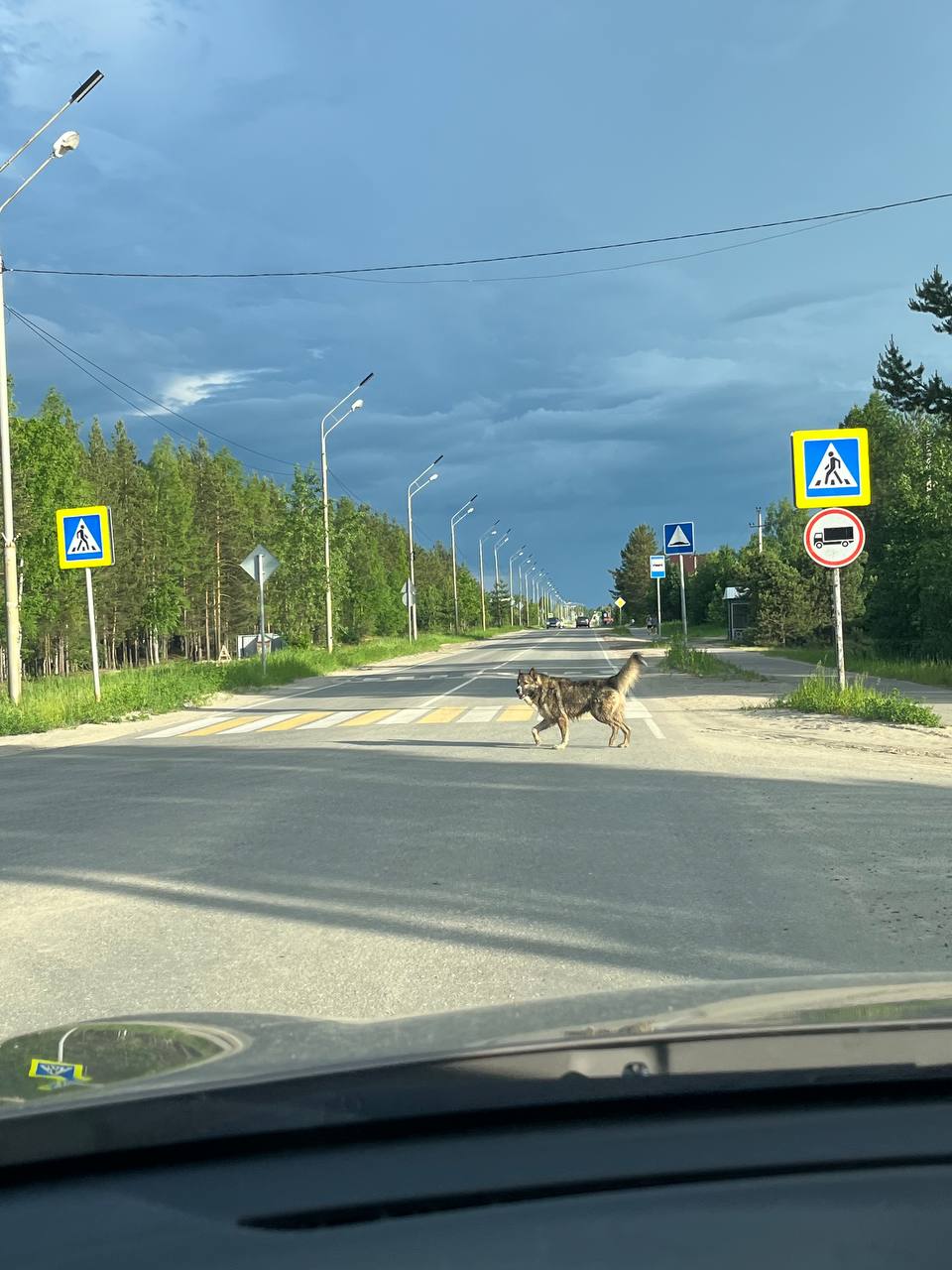 г.п. Советский  ул. Киевская г.п. Советский  на пересечении ул. Юбилейная - ул. Радужная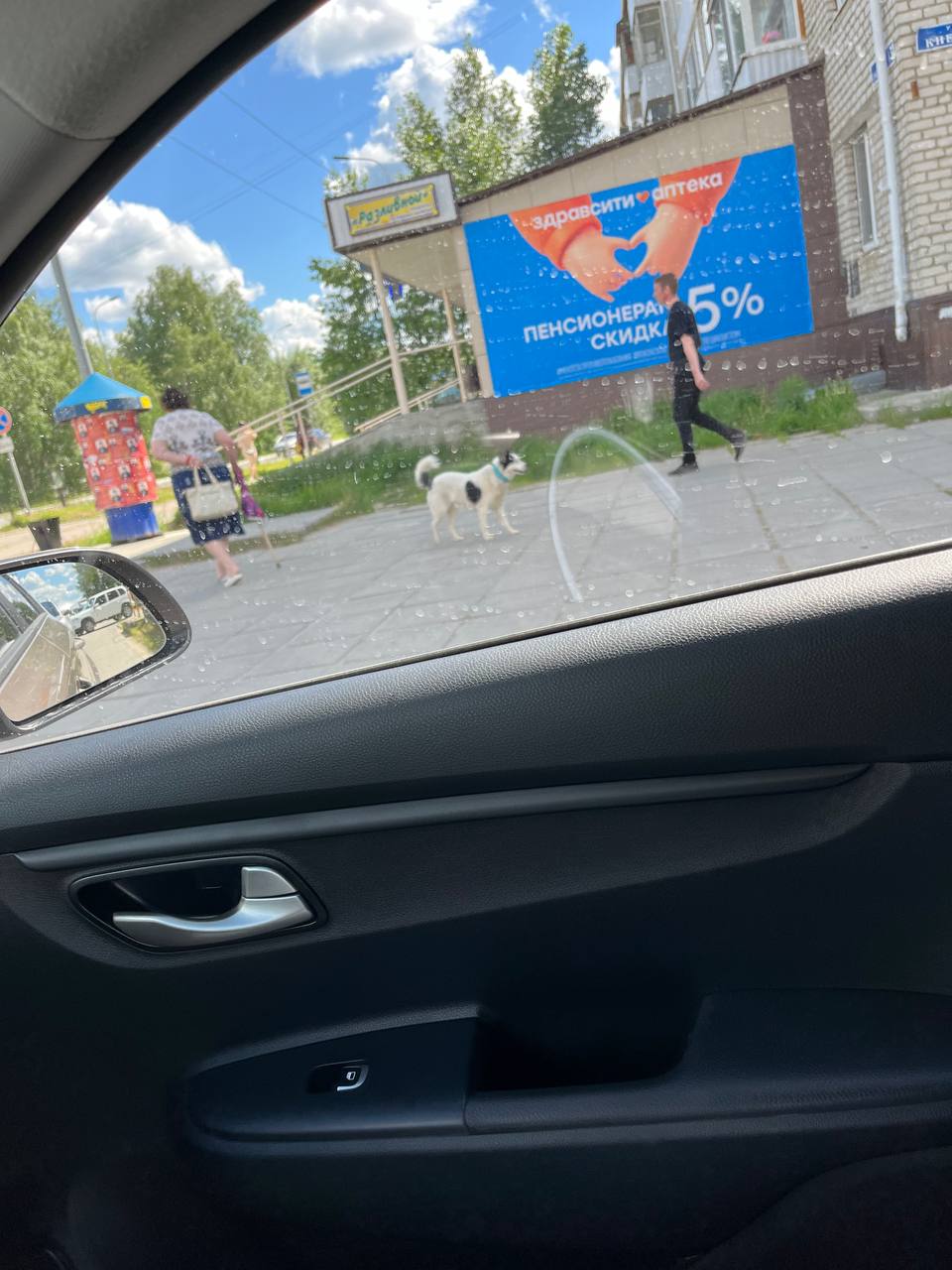 г.п. Советский угол дома №43 по ул. Гастелло